Student-Authored Works on Course Reserves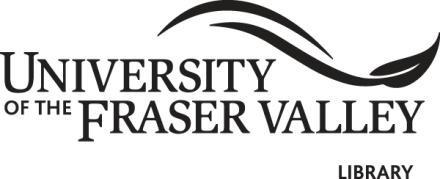 Authorization FormIn compliance with the 1985 Copyright Act, student-created papers or media projects are protected by law from use without permission. While the law provides some exception for use in educational settings, your signature allows instructors to place your works on reserve for circulation by the Library’s users.  I, 	(please print name)agree to place my paper, titled 		,on course reserve in the UFV Library for the following course and period of time:Course Name and Number: 	Instructor:  	Semester and Year:  	I understand that my paper will be available for checkout from the reserve desk, and that the library cannot prevent copying of my paper. I have removed personal information (such as my Student ID number) from the paper. If my name appears on the paper, I understand that this information, while subject to B.C.’s privacy laws, may be cited in the UFV Library Catalogue as the author of the paper.	(signature)	(date)Instructors: Please keep the original, signed authorization on file.